Муниципальное дошкольное образовательное учреждение«Детский сад № 22 комбинированного вида» Конспект занятия по образовательной области  «Познавательное развитие»(Ознакомление с окружающим миром) на тему: « Деревья – наши друзья » (для детей подготовительной группы)Подготовила воспитатель Саранкина Н.В.Саранск 2020Основная образовательная область: познавательное развитиеИнтеграция образовательных областей: речевое развитиеВиды детской деятельности: коммуникативная, познавательно- исследовательская, игровая.Интегративные цели и задачи.ЦЕЛЬ: формировать у детей представление о необходимости бережного отношения к природе.Образовательные: уточнить с детьми понятие «кора», для чего она служит дереву; учить узнавать по внешнему виду дерево, его возраст; закрепить названия профессий людей, занимающихся изучением и уходом за лесом, за птицами, за животными; расширить знания детей о пользе деревьев.Развивающие: развивать речь, воображение; развивать исследовательские умения детей.Воспитательные: воспитывать любовь к деревьям, бережное и заботливое отношение к ним. Техническое оборудование: ноутбук (презентация)Дидактический материал: кусочки коры деревьев (березы, ели, липы, сосны); кусочки смолы, веточки тополя; лист бумаги коричневого цвета, бумажные зеленые листочки; схема сухого дерева, образцы предметов, сделанных из бересты, липы.Предварительная работа:1. Экскурсия по «экологической тропе» детского сада, с рассматриванием цвета коры у разных деревьев, обратив внимание на возраст дерева, его породу, величину.2. Наблюдение за птицами, сидящими на деревьях.3. Чтение художественной литературы (стихотворений) о деревьях.4. Беседа о пользе деревьев.Ход организованной образовательной деятельности.Организационный момент.Воспитатель: Дети, в выходные дни я была в лесу и встретила там лесника. Он мне передал для вас конверт со шкатулкой. Давайте почитаем письмо и узнаем, о чем в нем говорится (читает письмо, в котором загадка).«Нам в дождь и зной поможет друг, зелёный и хороший.Протянет нам десятки рук и тысячи ладошек» (Дерево)Воспитатель: Как вы догадались, что это дерево? (ответы детей) Совершенно верно, это дерево (показывает картинку). Как дерево поможет и в дождь и зной? Что у дерева есть? (корни, ствол, ветки, листья) Какие деревья вы знаете, назовите? (Ответы детей) Как вы думаете, дерево живое или нет?Воспитатель: Живое. Почему вы так думаете? (ответы детей) Правильно. Потому что оно также как люди, животные дышит, питается, растет и размножается.Воспитатель: А как дышит дерево?Воспитатель: Правильно, листьями. Дерево вдыхает в себя  грязный воздух, который выбрасывают заводы, фабрики, машины, а отдает кислород - это чистый воздух, необходимый для жизни людей.Воспитатель: Откроем шкатулку и посмотрим, что там находится (показывает образцы коры, раскладывает их на столе). Дети, как вы думаете, что это?Воспитатель: Правильно, это кора. Для чего дереву нужна кора? Как вы думаете?Воспитатель: Кора защищает дерево. А от чего она его может защищать?(От солнца, мороза, ветра, от того, чтобы сок не вытекал)Воспитатель: А как вы думаете, кора защищает только ствол дерева?Дети: Нет, и ветки.Воспитатель: Давайте посмотрим, что же такое кора и что под ней находится. Древесина. На ветках кожица - тонкая, гибкая, мягкая. Мы можем легко отделить её от древесины. А ствол дерева покрыт корой. Она жесткая, толстая, а кожица тонкая, мягкая.(Рассматривание с детьми спила дерева)Воспитатель: Кожица - это тонкая кора, только молодая. Как вы думаете, как можно определить возраст дерева по коре? (Ответы) Верно, чем дерево старше, тем кора толще, тверже. А также по кольцам на спиле.Воспитатель: Давайте посмотрим на кусочки коры на этом столе. Найдите кору молодого дерева. Объясните, почему вы так думаете? Какая она?Воспитатель: Найдите кору старого дерева. Объясните, почему?Воспитатель: Как вы думаете, зачем человеку нужно знать возраст дерева? (Чтобы спилить старые деревья на дрова, на строительство домов, на изготовление мебели, бумаги).Воспитатель: А какие деревья нужно спиливать в лесу, кроме старых? (Больные)Воспитатель: Как узнать, что дерево болеет? (Листья вянут, кора трескается).Воспитатель: А от чего болеют деревья?( Поселились вредные насекомые).Воспитатель: Посмотрите на обратную сторону коры, найдите, где есть ходы, проделанные вредными насекомыми, и покажите другим (дети находят и показывают).Воспитатель: Как вы думаете, кто лечит деревья?Воспитатель: Правильно, дятел. У дятла язычок с зазубринками и липкий. Когда он продолбит носом дыру в стволе, то высовывает свой язычок, и насекомые накапливаются на языке или прилипают к нему, и дятел вытаскивает их из ствола. Кто знает, как называют дятла?Дети: Лесной доктор.Воспитатель: А ещё болеют деревья от того, что кто-то порезал кору, сломал ветку.Воспитатель: Да, дети, кто так поступает приносит большой вред деревьям. Дерево плачет. Ранней весной многие люди собирают берёзовый сок: сделают надрез, и сок стекает, набирают нужное количество и уходят. А сок продолжает течь. Спустя некоторое время на этом месте образуется красная полоса. В народе говорят: «Береза плачет кровавыми слезами». Но мало кто знает, что после сбора сока необходимо замазать глиной ранку на стволе дерева, чтобы оно не погибло. Березовый сок, дети, очень полезен, богат витаминами.  А у сосны и ели сок на воздухе затвердевает, и получается смола. Давайте понюхаем кусочки коры. (Береза, липа, вяз, ель, сосна)Воспитатель: Как вы думаете, дети, наша кора с какого дерева снята? С живого или неживого? (Со спиленного).Воспитатель: Конечно со спиленного дерева, которое приготовлено на дрова. Есть специальные люди, которые занимаются изучением и уходом за лесом, за птицами, за животными и деревьями. Кто знает, как называется эта профессия?Дети: Лесник.Воспитатель: Вот он и знает, какое дерево необходимо убрать и что из какого дерева можно сделать. (Презентация о пользе деревьев) Мы с вами говорили, что древесина идет на постройку домов, на изготовление мебели, бумаги. Почки и листья используют в косметологии и для изготовления лекарств. Что же еще можно сделать из коры деревьев? Посмотрите на эту выставку, она вам поможет найти ответы.Дети называют изделия, сделанные из коры дерева.Воспитатель: Верно, из коры дерева изготавливают различные художественные поделки. А еще в древние времена, когда не было бумаги, люди писали письма на обратной стороне коры березы, и называлось такое письмо «Берестяная грамота». Из коры липы плели лапти.Включается запись с голосами птиц (встревоженных).Воспитатель: Птичий переполох. Что-то случилось в лесу. Птицы кружатся над деревом (показывает схему сухого дерева). Как вы думаете, что случилось с этим деревом? ( Оно погибло).Воспитатель: Почему вы решили, что оно погибло? (Нет коры, нет листьев)Воспитатель: Давайте поможем дереву, «оденем» его.(Один ребенок выходит и мнёт коричневую бумагу, потом приклеивает к стволу макета- дерева)Воспитатель: Вот мы и подлечили дерево. А чем еще можем ему помочь? Каждый пусть вспомнит, как нам помогают деревья, и какими хорошими, добрыми поступками мы можем их отблагодарить. Каждый ваш правильный ответ будет превращаться в зеленый листочек дерева.Дети называют: перечисляют чем полезны деревья и как человек может ухаживать за ними- поливать, зимой укутывать снегом, присыпать землей, сделать скворечники, чтобы прилетели птицы, собирать жуков, замазывать раны глиной…Воспитатель вместе с каждым ребенком приклеивает листочек к дереву- макету.Воспитатель: Посмотрите, дети, как наше дерево ожило. К нему прилетели птицы. (Прикрепляет к макету дятла, синицы) Может быть, они совьют гнезда и выведут птенцов. Послушайте, как они поют.Воспитатель включает запись пения птиц.Воспитатель: Весело, радостно поют птицы.Анализ ООД:Воспитатель: Вот видите, сколько интересного мы сегодня узнали. Деревья - это не только украшения нашей земли, но и наши друзья и помощники. Так давайте же будем беречь, и защищать их!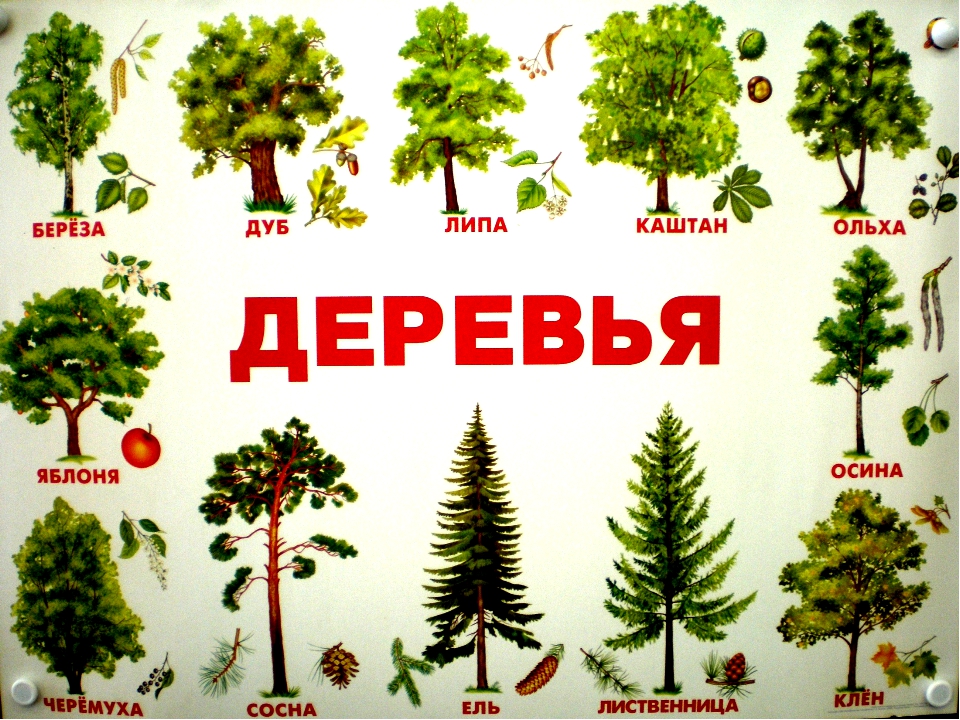 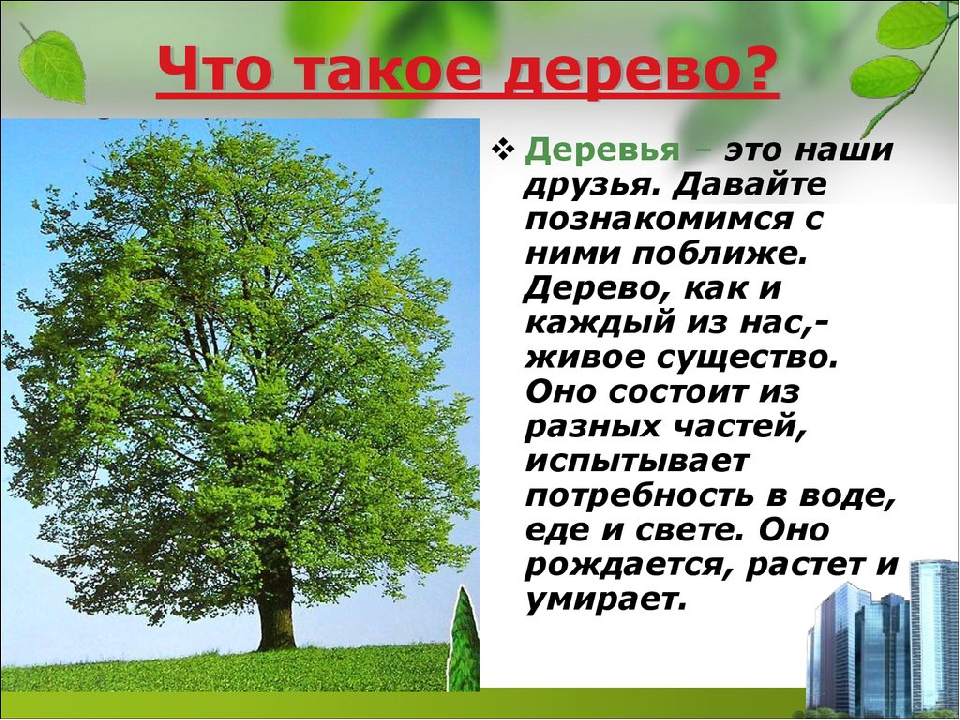 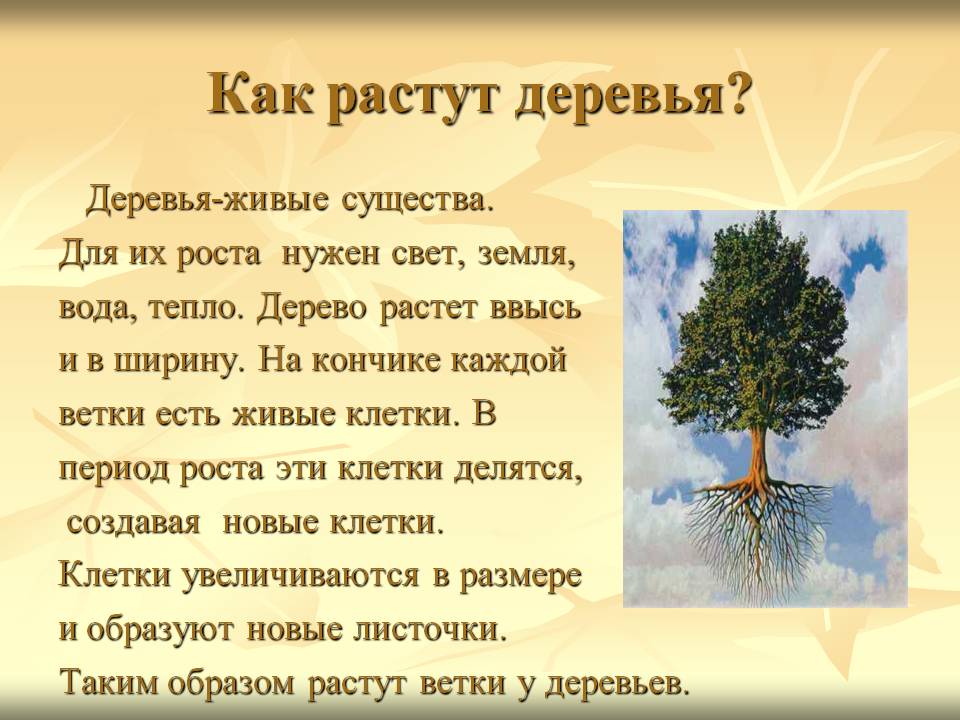 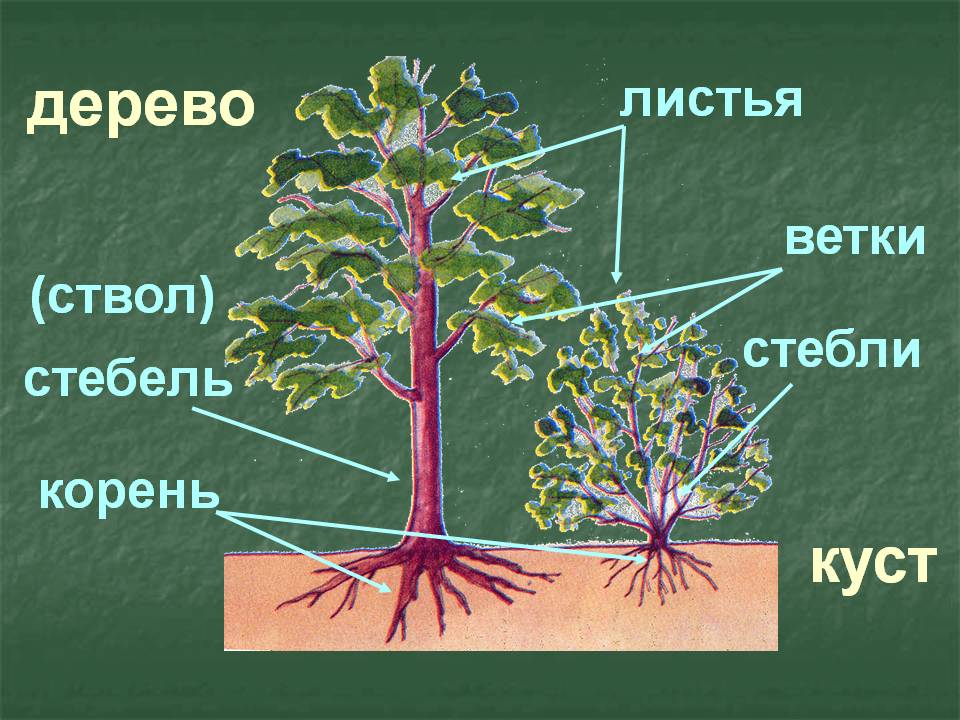 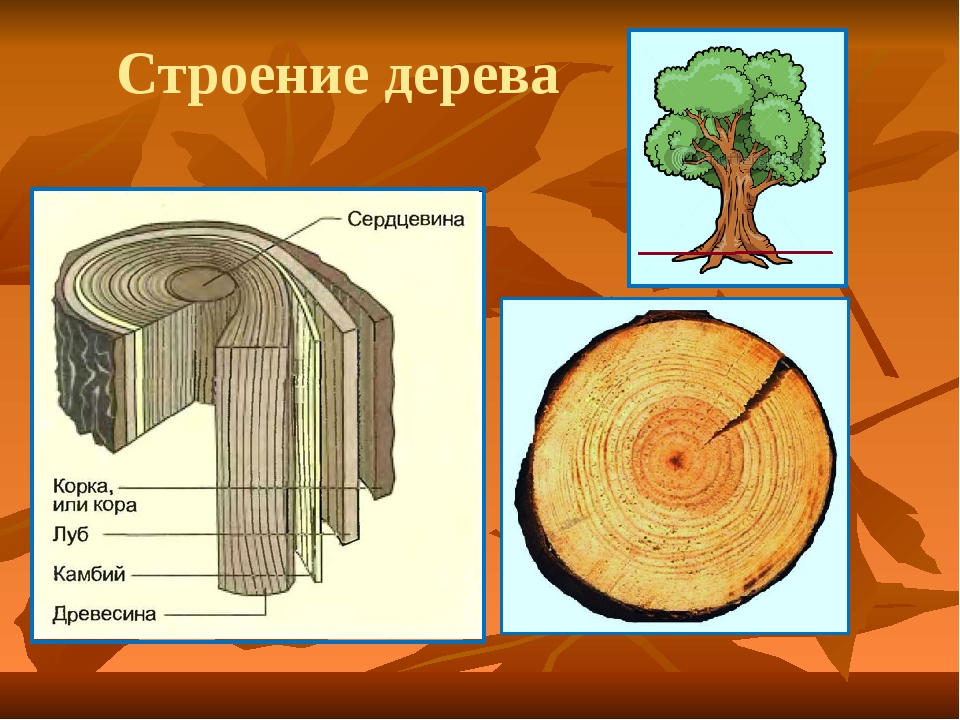 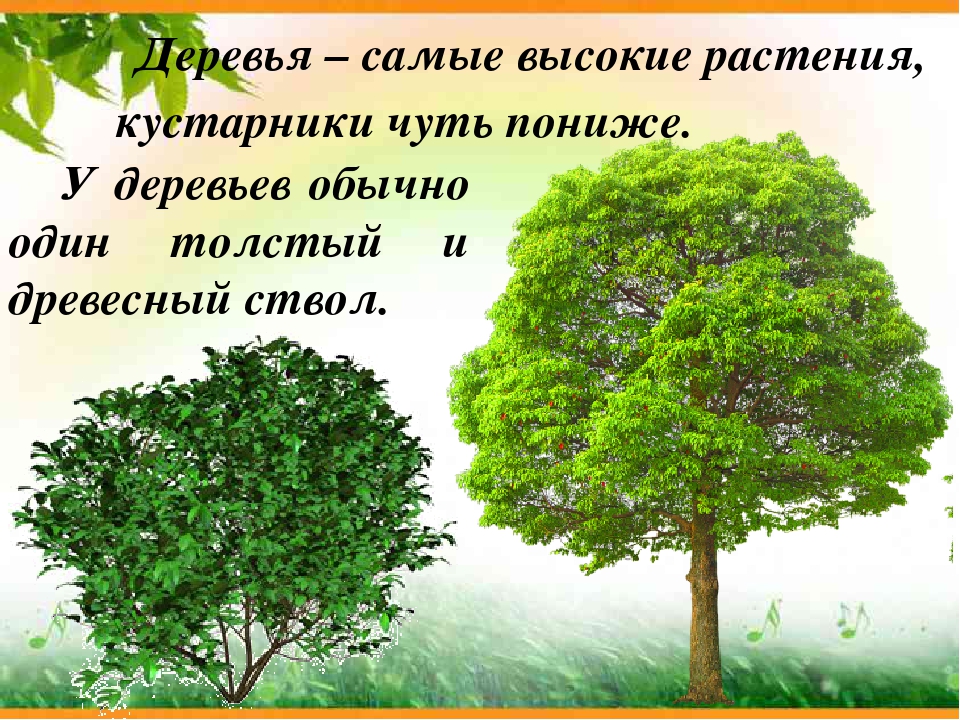 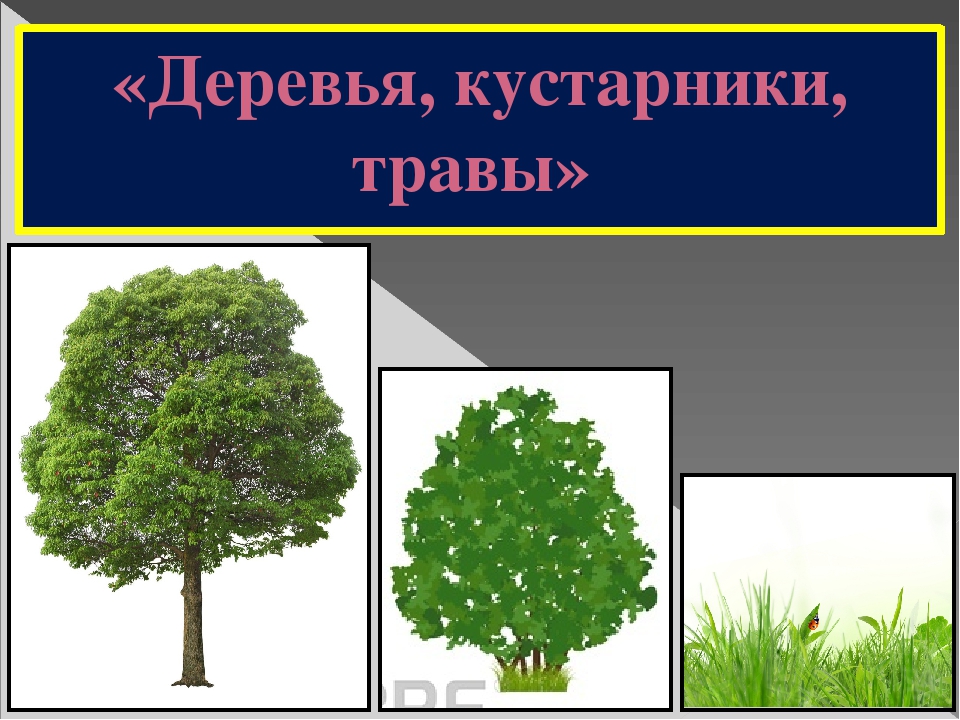 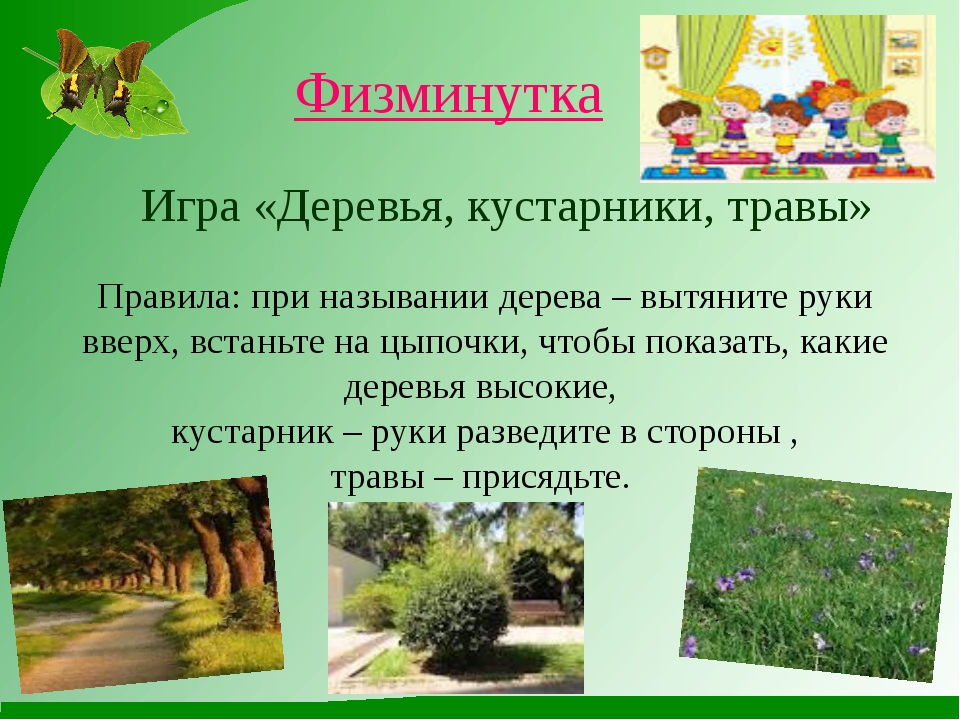 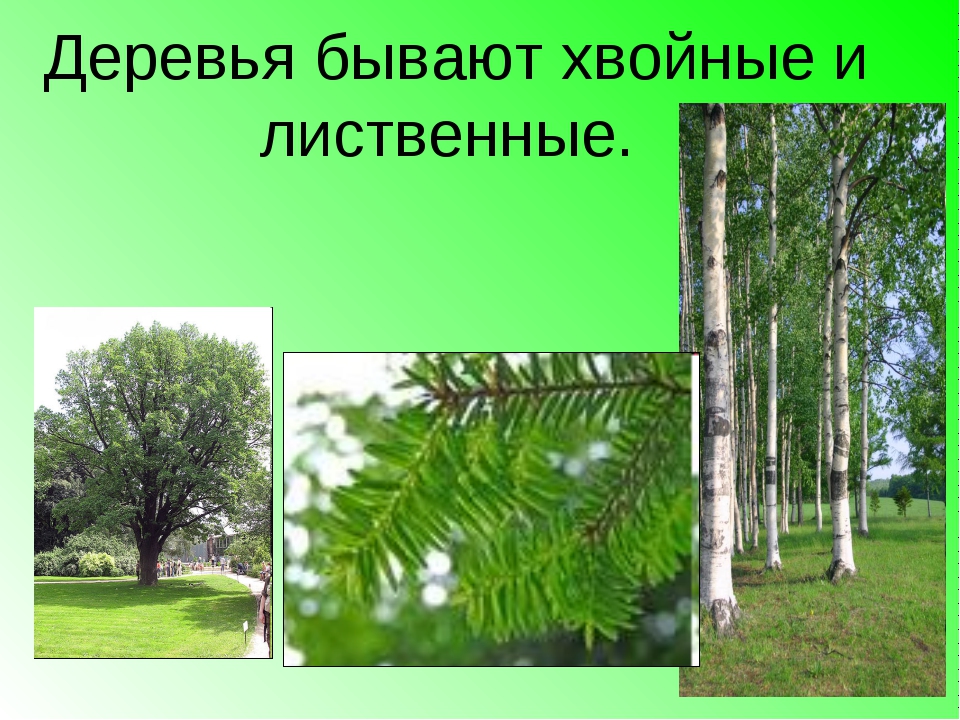 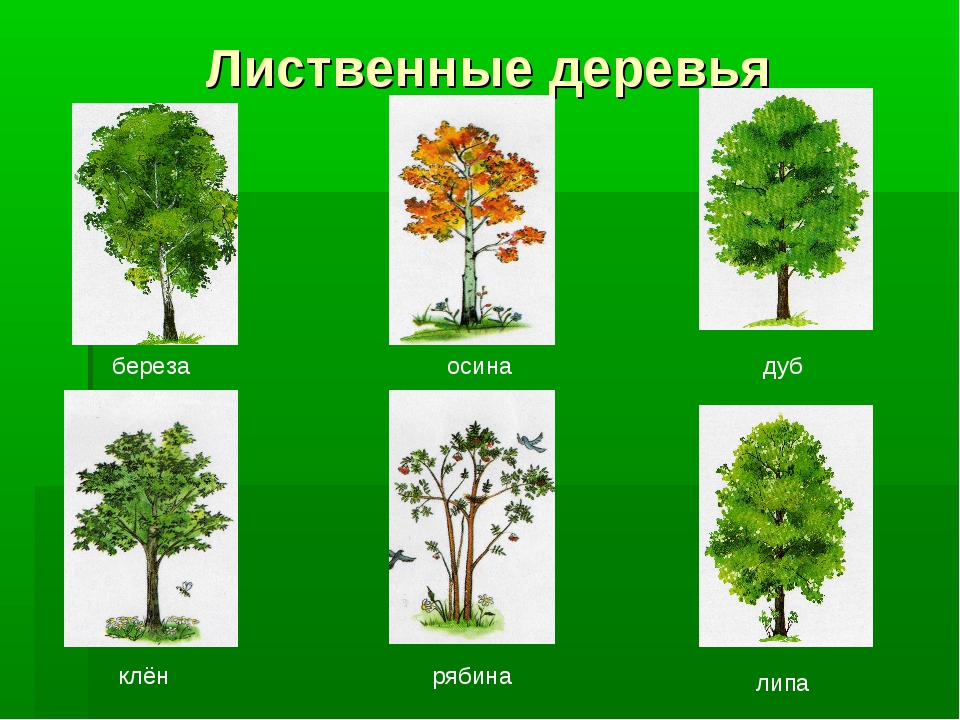 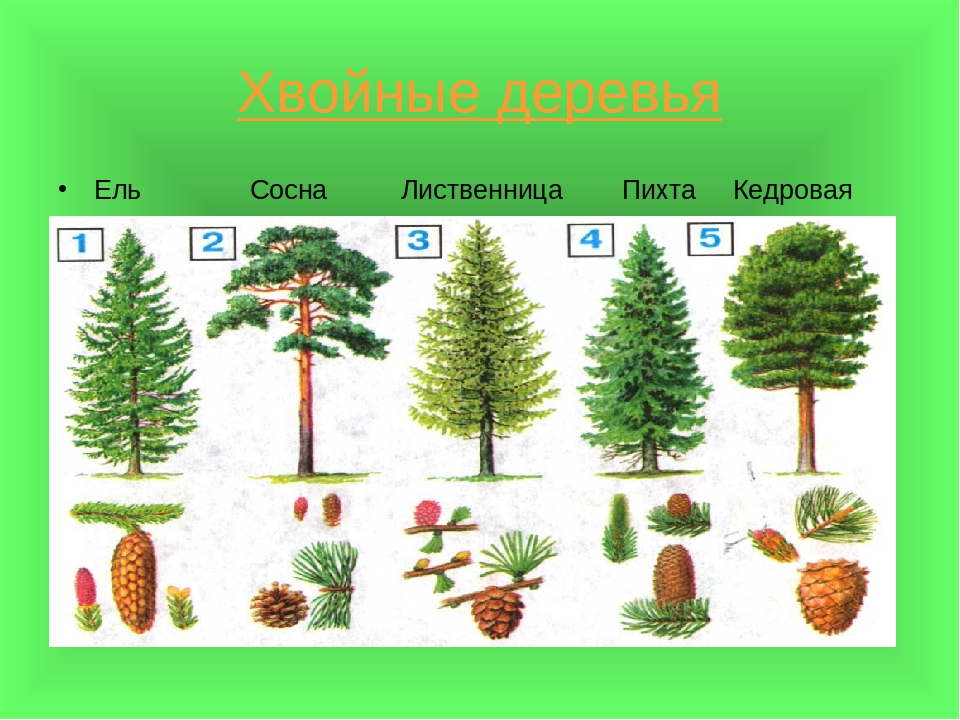 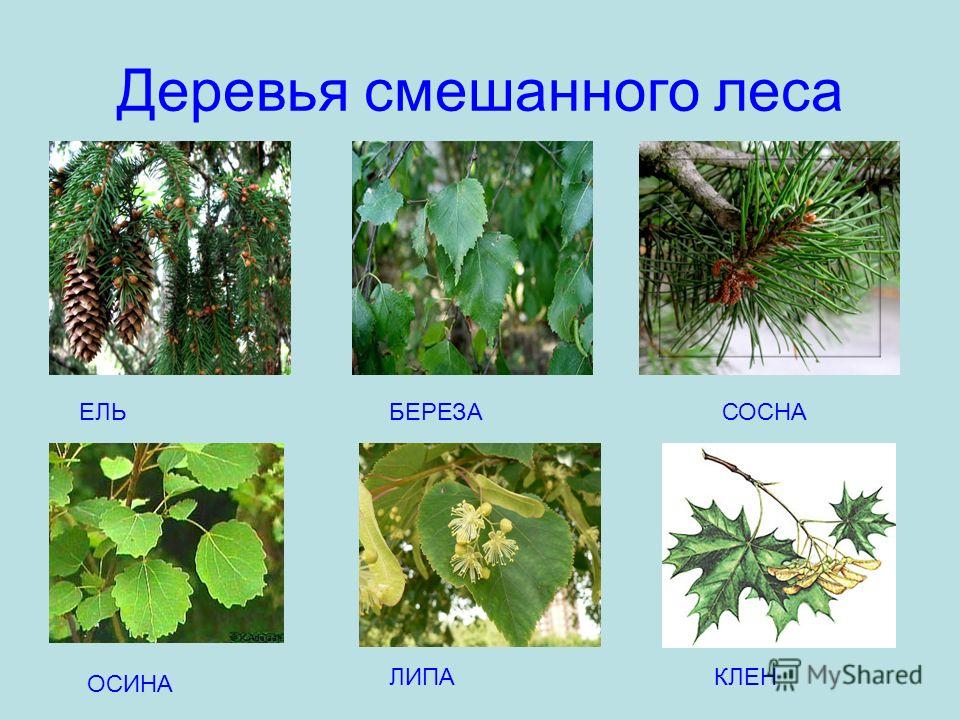 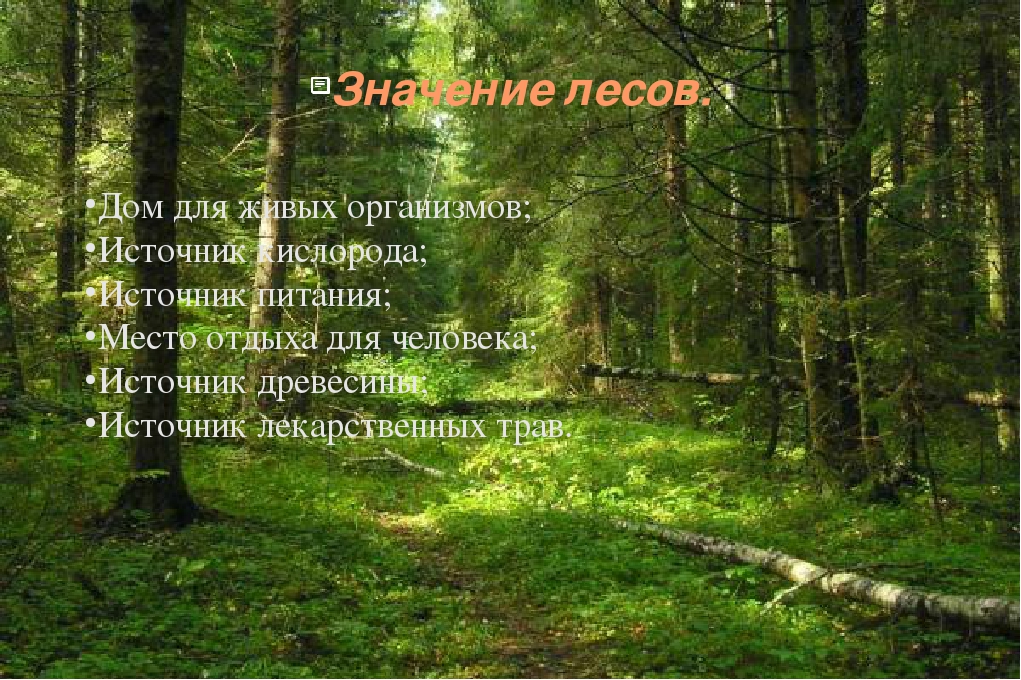 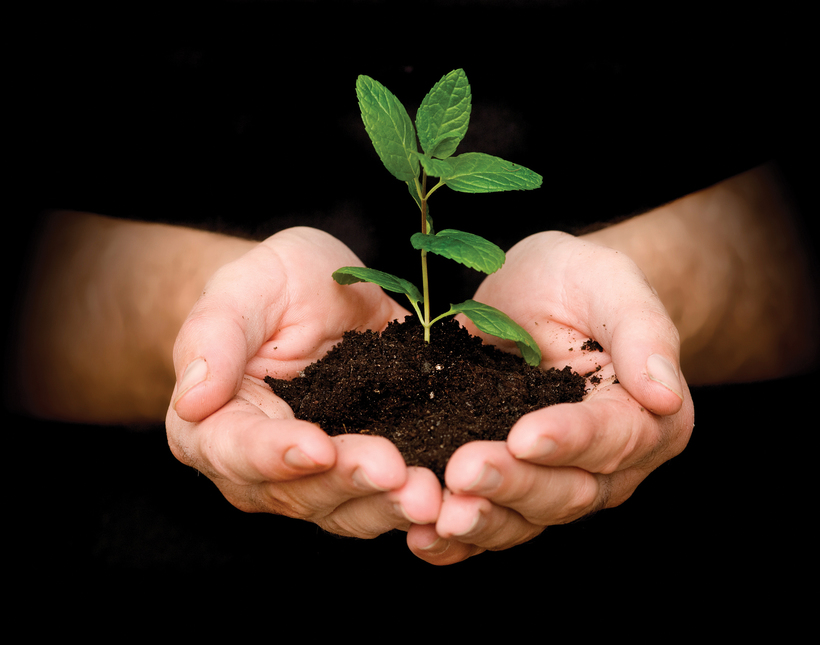 